MEMORANDUMTo:		Honorable Catherine E. Pugh, Honorable Joan M. Pratt,		Mr. Andre Davis, Mr. Rudy ChowFrom:		Bernard C. “Jack” YoungDate:		February 12, 2018Re:		Board of Estimates Agenda Items for February 14, 2018The items on the Board of Estimates Agenda for February 14, 2018 are to be assigned as follows:ROUTINE AGENDA ITEMS: (To be acted upon collectively)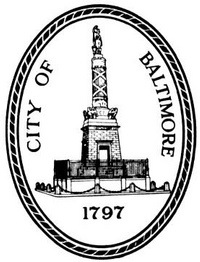 Bernard C. “Jack” YoungPresident,Baltimore City Council100 N. Holliday Street, Room 400  Baltimore, Maryland 21202410-396-4804  Fax: 410-539-0647P1-2BOARDS AND COMMISSIONS1. Prequalification of Contractors2. Prequalification of Architects and EngineersP3Law Department – Settlement Agreement and ReleaseP4-5Health Department - Expenditure of FundsP6-7Health Department – AgreementsP8-10TRANSFERS OF FUNDSP11Enoch Pratt Free Library – Increase in Imprest Fund Checking AccountP12Baltimore Development Corporation – Lease AgreementP13Employees’ Retirement System (ERS) – Investment Management AgreementP14-15EXTRA WORK ORDERP16-17Department of Housing and Community Development – Land Disposition AgreementP18Department of Housing and Community Development – Grant AgreementP19-20Department of Transportation – License AgreementP21-22Department of Transportation – Developers’ AgreementsP23Circuit Court for Baltimore City – Grant AwardP24-26OPTIONS/CONDEMNATIONS/QUICK-TAKESP27-28Department of Recreation and Parks – Task AssignmentP29-30Department of Recreation and Parks – Task AssignmentP31Department of Human Resources – Consulting AgreementP32-37INFORMAL AWARDS, RENEWALS, INCREASES TO CONTRACTS AND EXTENSIONSP38-40RECOMMENDATIONS FOR CONTRACT AWARDS/REJECTIONSP41Mayor’s Office of Human Services – Amendment No. 3 to AgreementP42Department of Public Works/Office of Engineering and Construction – Amendment No. 4 to Agreement P43-46Department of Public Work/Office of Engineering and Construction – Agreement P47-48Department of Public Works Contracting Phase II – Agreement for Energy Performance P49Space Utilization Committee – Amendment to Lease AgreementP50-51Bureau of the Budget and Management Research (BBMR) – Grant Award and Appropriation Adjustment Order No. 51P52Bureau of the Budget and Management Research (BBMR) – Grant Award and Appropriation Adjustment Order No. 52P53-54Bureau of the Budget and Management Research (BBMR) – Grant Award and Appropriation Adjustment Order No. 53P55-56Bureau of the Budget and Management Research (BBMR) – Grant Award and Appropriation Adjustment Order No. 41P57Mayor’s Office of Human Services – Amendment No. 2 to AgreementP58-61TRAVEL REQUESTSP62Department of Recreation and Parks – Capital Projects Grant AgreementP63PROPOSALS AND SPECIFICATIONSANNOUNCEMENT OF BIDS RECEIVED AND OPENING OF BIDS, AS SCHEDULED